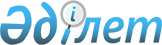 Қазақстан Республикасы Төтенше жағдайлар министрлігінің "Қазавиақұтқару" шаруашылық жүргізу құқығындағы республикалық мемлекеттік кәсіпорнын қайта ұйымдастыру туралыҚазақстан Республикасы Үкіметінің 2011 жылғы 31 қаңтардағы № 49 Қаулысы

      Қазақстан Республикасы Үкіметі ҚАУЛЫ ЕТЕДІ:



      1. Қазақстан Республикасы Төтенше жағдайлар министрлігінің «Қазавиақұтқару» шаруашылық жүргізу құқығындағы республикалық мемлекеттік кәсіпорны жарғылық капиталына мемлекет жүз пайыз қатысатын «Қазавиақұтқару» акционерлік қоғамына (бұдан әрі - Қоғам) қайта құру жолымен қайта ұйымдастырылсын.



      2. Қоғам қызметінің негізгі мәні Қазақстан Республикасы Төтенше жағдайлар министрлігіне төтенше жағдайлардың алдын алу және зардаптарын жою саласында авиациялық қызмет көрсету және азаматтық авиация саласында өзге шаруашылық қызметтерді жүзеге асыру болып белгіленсін.



      3. Қазақстан Республикасы Қаржы министрлігінің Мемлекеттік мүлік және жекешелендіру комитеті Қазақстан Республикасы Төтенше жағдайлар министрлігімен бірлесіп, заңнамада белгіленген тәртіппен:



      1) Қоғамның жарғысын бекітуді;



      2) Қазақстан Республикасының әділет органдарында Қоғамның мемлекеттік тіркелуін; 



      3) Қоғам акцияларының мемлекеттік пакетіне иелік ету және пайдалану құқығын Қазақстан Республикасы Төтенше жағдайлар министрлігіне беруді;



      4) осы қаулыны іске асыру жөнінде өзге шаралар қабылдауды қамтамасыз етсін.



      4. Қоса беріліп отырған Қазақстан Республикасы Үкіметінің кейбір шешімдеріне енгізілетін өзгерістер мен толықтырулар бекітілсін.



      5. Осы қаулы қол қойылған күнінен бастап қолданысқа енгізіледі.      Қазақстан Республикасының

      Премьер-Министрі                                   К. МәсімовҚазақстан Республикасы  

Үкіметінің        

2011 жылғы 31 қаңтардағы 

№ 49 қаулысымен     

бекітілген        Қазақстан Республикасы Үкіметінің кейбір шешімдеріне енгізілетін өзгерістер мен толықтырулар

      1. Күші жойылды - ҚР Үкіметінің 05.08.2013 № 796 қаулысымен.



      2. «Акциялардың мемлекеттік пакеттеріне мемлекеттік меншіктің түрлері және ұйымдарға қатысудың мемлекеттік үлестері туралы» Қазақстан Республикасы Үкіметінің 1999 жылғы 12 сәуірдегі № 405 қаулысында (Қазақстан Республикасының ПҮАЖ-ы, 1999 ж., № 13, 124-құжат):



      көрсетілген қаулымен бекітілген акцияларының мемлекеттік пакеттері мен үлестері республикалық меншікке жатқызылған акционерлік қоғамдар мен шаруашылық серіктестіктердің тізбесінде:



      «Алматы қаласы» деген бөлім мынадай мазмұндағы реттік нөмірі 123-129-жолмен толықтырылсын:



      «123-129 «Қазавиақұтқару» АҚ».



      3. «Республикалық меншіктегі ұйымдар акцияларының мемлекеттік

пакеттері мен мемлекеттік үлестеріне иелік ету және пайдалану жөніндегі құқықтарды беру туралы» Қазақстан Республикасы Үкіметінің 1999 жылғы 27 мамырдағы № 659 қаулысында:



      көрсетілген қаулыға қосымшада:



      «Қазақстан Республикасы Төтенше жағдайлар министрлігіне» деген бөлім мынадай мазмұндағы реттік нөмірі 295-3-жолмен толықтырылсын:

      «295-3 «Қазавиақұткару» АҚ».



      4. Күші жойылды - ҚР Үкіметінің 28.08.2015 № 683 қаулысымен.



      5. Күші жойылды - ҚР Үкіметінің 2012.03.19 № 340 (алғашқы ресми жарияланған күнінен бастап қолданысқа енгізіледі) Қаулысымен.
					© 2012. Қазақстан Республикасы Әділет министрлігінің «Қазақстан Республикасының Заңнама және құқықтық ақпарат институты» ШЖҚ РМК
				